Jesus Calms the Storm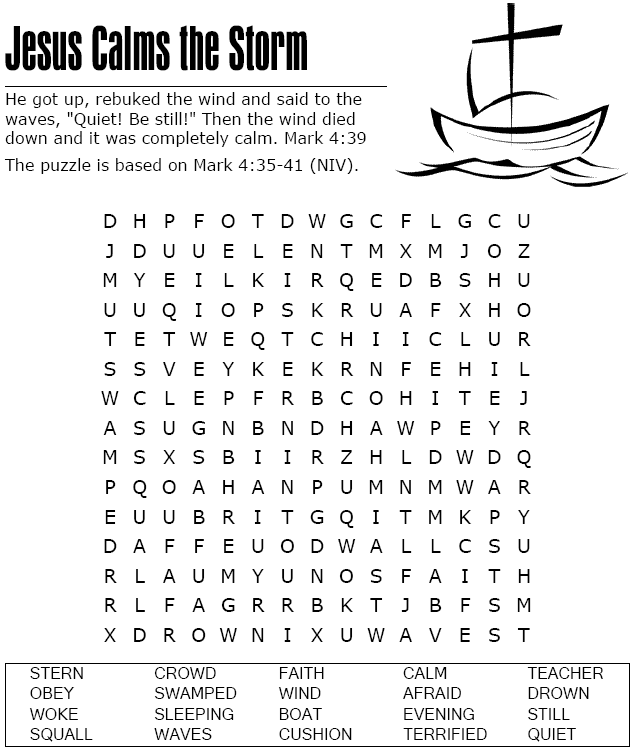 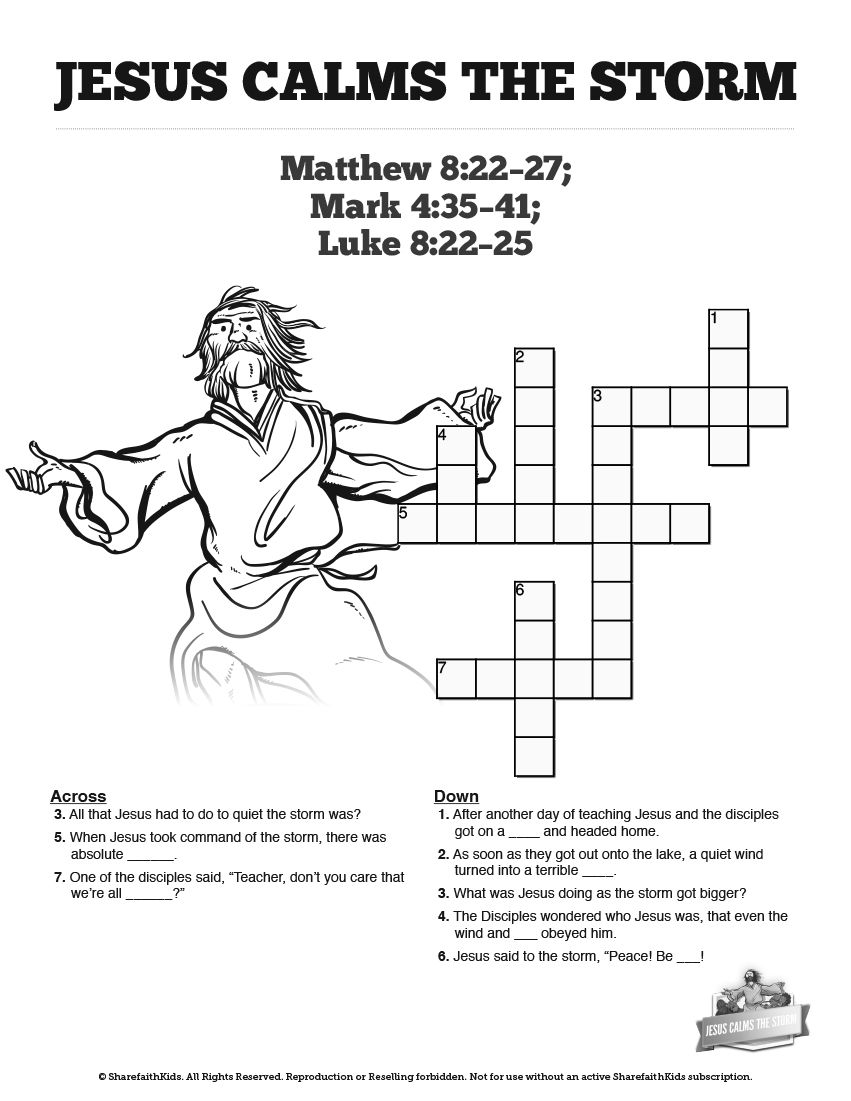 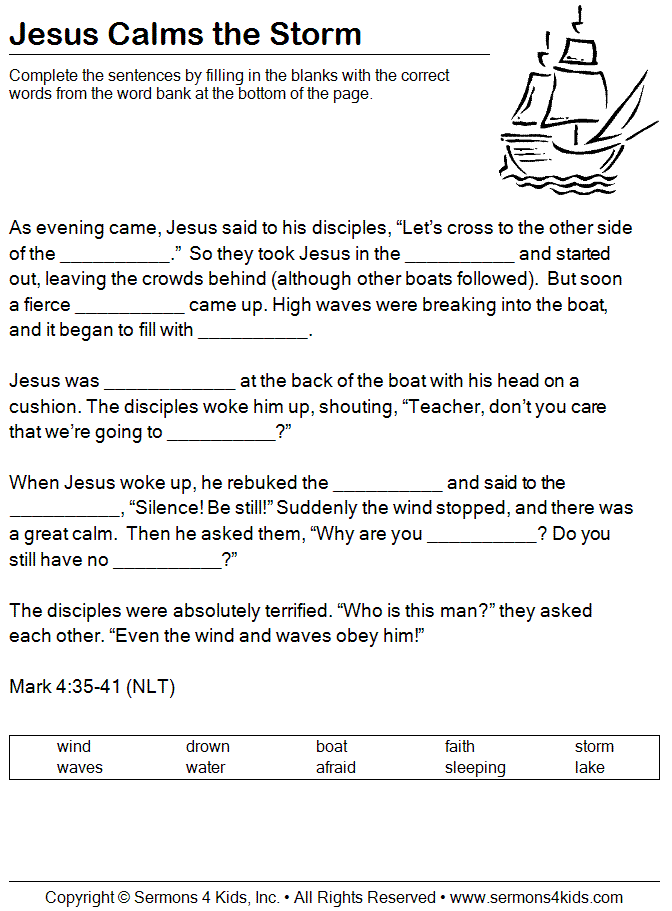 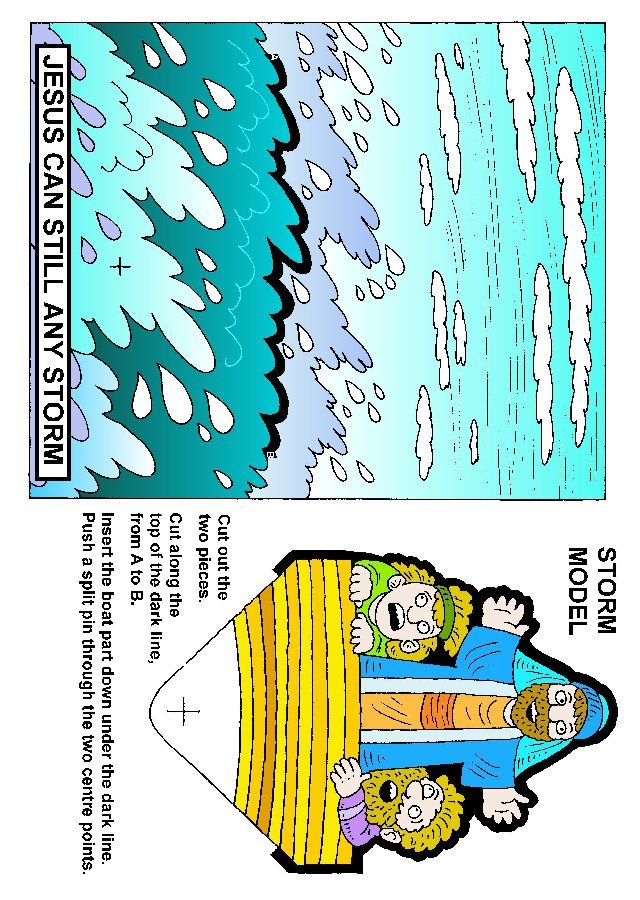 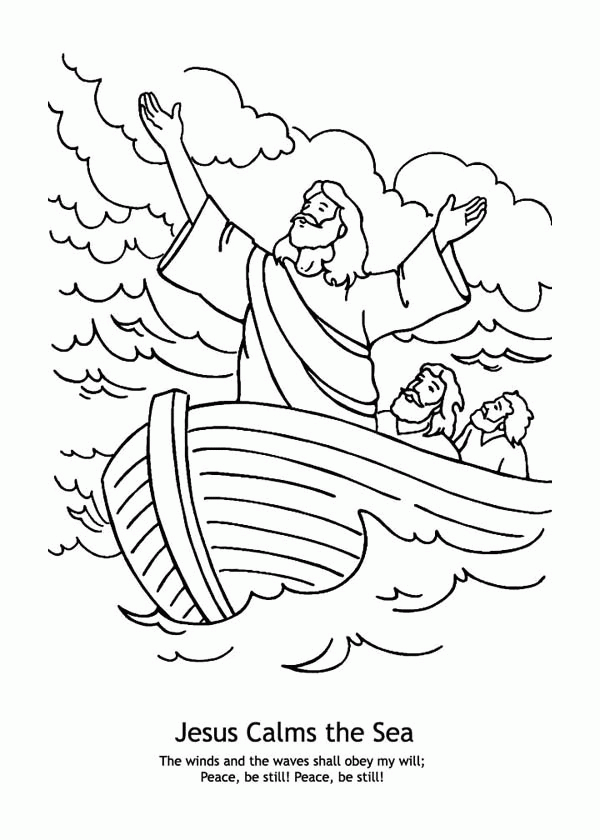 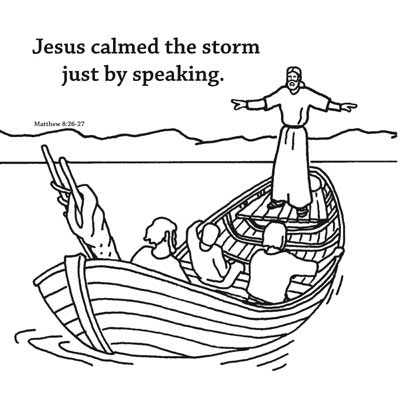 